МКУДПО «Городской центр развития образования»«Повышение компетентности педагогов по экологическому образованию в рамках реализации районной сетевой программы»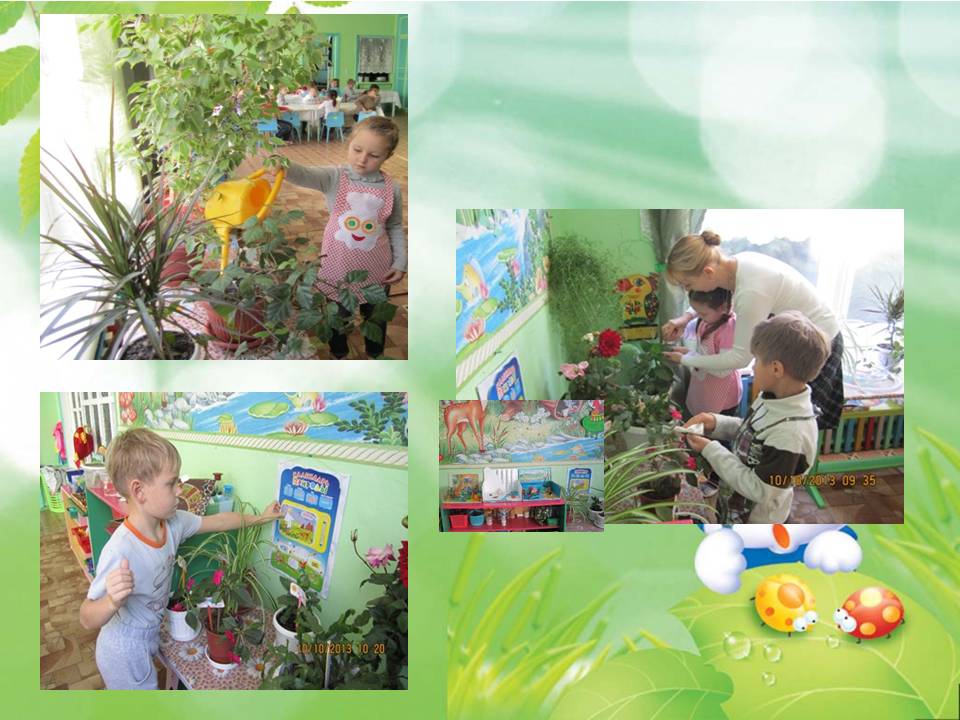 Новосибирск-2017Сборник опубликован при финансовой поддержке отдела образованияадминистрации Кировского районаСборник научно-методических материалов по итогам работы ДОУ Кировского района в рамках районной сетевой программы«Педагогическое проектирование как источник развития профессионального мастерства педагогов дошкольных образовательных учреждений»Редакционный совет:Чернобылец Н. В.,руководитель территориальной группы методистовМКУДПО «ГЦРО» в Кировском районе,Гусельникова Ю. А.,методист территориальной группы методистов МКУДПО «ГЦРО» в Кировском районеАвторы-составители:Великанова О. В., заведующий МКДОУ д/с № 398,Минимуллина М. С., старший воспитатель МКДОУ д/с № 398,Панфилова Е. Е., воспитатель МКДОУ д/с № 398,Третьякова Т. Ю., воспитатель МКДОУ д/с № 398,  Канунникова Л. В., воспитатель МКДОУ д/с № 398.Цель представленных материалов – содействие развитию профессионально-методической компетентности педагогов дошкольного образования по экологическому образованию и повышению экологической культуры участников образовательных отношений. В данном сборнике представлен опыт взаимодействия дошкольных образовательных учреждений Кировского района города Новосибирска, разработавших инновационные проекты по экологическому образованию и успешно внедривших их в практику. Многие из представленных в сборнике проектов получили высокую оценку на районном этапе городского экологического конкурса среди образовательных организаций, реализующих программы дошкольного образования «Сохраним нашу планету». 	Методические материалы будут необходимы для руководителей, старших воспитателей и педагогов дошкольного образования при  создании условий для формирования экологической культуры детей дошкольного возраста.ВведениеВ развитии отечественной образовательной системы сегодня можно выделить тенденцию стимулирования инновационных процессов. Инновационная деятельность в сфере образования урегулирована в ч. 3 ст. 20  Федерального закона «Об образовании в Российской Федерации». Инновационная деятельность предполагает совершенствование научно-педагогического, учебно-методического, организационного, кадрового обеспечения системы образования и осуществляется в форме реализации инновационных проектов и программ.Осуществлять инновационную деятельность могут как образовательные организации, так и их объединения.  Одной из важнейших задач политики государства на современном этапе выступает задача организации всестороннего партнёрства, одной из форм которой выступает сетевое взаимодействие между дошкольными образовательными учреждениями города и другими социальными партнёрами. Поэтому сетевой характер взаимодействия образовательных учреждений выступает как инновационная форма методической работы и приобретает в последние годы широкое распространение.При сетевой организации взаимодействия наблюдаются опосредованные связи: круг взаимодействия увеличивается, а, следовательно, результаты работы становятся более продуктивными и качественными, за счёт сетевого взаимодействия у каждого участника есть уникальная возможность развития и совершенствования своих профессиональных ключевых компетенций. Важно заметить, что при сетевом взаимодействии происходит не только распространение инновационных разработок, а также идёт процесс диалога между образовательными учреждениями, между образовательными учреждениями и другими социальными партнёрами, а также процесс отражения в них опыта друг друга, отображение процессов, которые происходят в системе образования в целом. Опыт участников сети оказывается востребованным не только в качестве примера для подражания, а также в качестве индикатора, который позволяет увидеть уровень собственного опыта и дополнить его чем-то новым, способствующим эффективности дальнейшей работы. У участников сети наблюдается потребность друг в друге, в общении равных по статусу специалистов и учреждений. Цели и задачи районной сетевой программыС целью создания условий для взаимообогащения и обмена опытом, совершенствования профессионального мастерства по проектированию образовательной деятельности, раскрытия творческого потенциала педагогов дошкольных образовательных учреждений в сентябре 2016 года была разработана и начала свою реализацию на базе МКДОУ д/с № 398 районная сетевая программа «Педагогическое проектирование как источник развития профессионального мастерства педагогов дошкольных образовательных учреждений».  Основные задачи программы: совершенствовать навыки проектирования образовательной деятельности у педагогов; активизировать обмен и взаимообогащение  опытом педагогов дошкольных образовательных учреждений; стимулировать самореализацию педагогов; развивать творческое сотрудничество педагогов дошкольных учреждений района; способствовать внедрению инновационных методик в практику работы дошкольных образовательных учреждений района.Отличительной особенностью данной сетевой программы является ежегодная смена направленности работы. Так, в связи с тем, что 2017 год объявлен Годом экологии в России, было выбрано экологическое направление работы.  Встречи, на которых рассматриваются теоретические и актуальные практические вопросы дошкольного образования, проходят в течение учебного года 1 раз в месяц и объединены общей темой «Педагогическое проектирование как источник развития профессионального мастерства педагогов дошкольных образовательных учреждений». При проведении занятий широко используются интерактивные методы, формирующие педагогическую позицию: анализ педагогических ситуаций, решение педагогических задач, анализ собственной педагогической деятельности, игровое моделирование поведения. С первых занятий педагоги нацелены на конечный результат – разработку и практическую реализацию своих педагогических проектов, которые должны быть представлены на итоговом занятии. Кроме того, наиболее интересные проекты педагогов рекомендуются к публикации, дальнейшей доработке и представлению на районных методических объединениях. Таким образом, педагоги после прохождения курса районной сетевой программы «Педагогическое проектирование как источник развития профессионального мастерства педагогов дошкольных образовательных учреждений» получают не только теоретические знания, но и практический опыт, взаимообмен, взаимообогащение, опыт трансляции своих методических разработок, происходит формирование потребности к профессиональному развитию и готовности к внедрению новых проектов в образовательную деятельность.Перечень и функции участников реализации  программыВ состав районной сетевой программы «Педагогическое проектирование как источник развития профессионального мастерства педагогов дошкольных образовательных учреждений» входят: руководитель творческой группы (заведующий МКДОУ д/с № 398), члены творческой группы (методист МКУДПО «ГЦРО» в Кировском районе, курирующий дошкольное образование; старший воспитатель и воспитатели МКДОУ д/с № 398), педагоги  ДОУ Кировского района.  Схема 1. Сотрудничество детских садов Кировского района в рамках сетевой программыЧлены творческой группы районной сетевой программы «Педагогическое проектирование как источник развития профессионального мастерства педагогов дошкольных образовательных учреждений» принимают участие в его работе на общественных началах.Функции членов творческой группы районной сетевой программы «Педагогическое проектирование как источник развития профессионального мастерства педагогов дошкольных образовательных учреждений»:- обсуждают и принимают план-график работы сетевой программы;- изучают образовательные программы дошкольного образования, нормативные документы, методическую литературу по вопросам реализации сетевой площадки;- оказывают консультативную помощь по вопросам проектирования образовательной деятельности в соответствии с тематикой реализуемого проекта;- отслеживают итоги и результаты реализации сетевой площадки;- создают условия для обсуждения, обобщения и трансляции педагогического опыта участников программы.Права педагогов, входящих в состав районной сетевой программы «Педагогическое проектирование как источник развития профессионального мастерства педагогов дошкольных образовательных учреждений»:- принимать решения по вопросам, входящим в их компетенцию;- проектировать и внедрять в практическую деятельность новые образовательные технологии, методики;  - предлагать и апробировать разнообразные  формы взаимодействия с родителями воспитанников по теме реализуемого проекта;-  делиться опытом творческой педагогической деятельности;- участвовать в работе методических объединений, Школ передового педагогического опыта на муниципальном уровне;- стремиться к повышению своего профессионального мастерства.Ответственность педагогов, входящих в состав районной сетевой программы «Педагогическое проектирование как источник развития профессионального мастерства педагогов дошкольных образовательных учреждений»:- посещение заседаний по графику и качественное выполнение плана работы районной сетевой программы;- руководитель творческой группы несёт ответственность за качественную организацию методических мероприятий в соответствии с утверждённым планом-графиком;- все участники обязаны предоставлять свои методические материалы, разработанные в ходе реализации программы,  для коллегиального обсуждения всеми участниками;- все участники  несут ответственность за своевременное предоставление отчётов по реализации проектов;- все участники несут ответственность за соблюдение норм профессиональной этики.Этапы, содержание и методы деятельностиЭтапы реализации районной сетевой программы:Диагностико-организационный этап – август-сентябрь каждого учебного года, начиная с 2016/2017 учебного года.Деятельностный этап – октябрь-март каждого учебного года, начиная с 2016/2017 учебного года.Аналитико-презентационный этап – апрель-май каждого учебного года, начиная с 2016/2017 учебного года.Важно отметить, что началом работы районной сетевой программы «Педагогическое проектирование как источник развития профессионального мастерства педагогов дошкольных образовательных учреждений» является выбор актуальной темы для каждого учебного года.  Большое внимание уделяется и изучению профессиональных и личностных качеств педагогов, участвующих в реализации программы. Наличие такой информации позволяет выбрать именно те формы и методы работы, которые в конечном итоге будут содействовать профессиональному росту педагога.Всё чаще в современных научно-методических материалах и описании передового педагогического опыта можно встретить упоминание о проектах, проектном методе, проектном подходе, проектной деятельности в образовании детей дошкольного возраста.  Проектная деятельность позволяет видеть современный мир как совокупность реализованных и разворачивающихся проектов, авторами и реализаторами которых являются конкретные люди, сумевшие перевести свои мечты в проектный план и реализовать его.   Метод проектов можно представить как один из способов организации педагогического процесса, основанный на взаимодействии педагога и воспитанника, педагога и педагога, педагога и семьи воспитанника, педагога и общественности между собой и окружающей средой в ходе поэтапной практической деятельности по достижению поставленной цели. Участие педагогов в педагогических проектах позволяет им получить бесценный опыт, почувствовать себя творцами, а не наблюдателями.   Цикл занятий районной сетевой программы «Педагогическое проектирование как источник развития профессионального мастерства педагогов дошкольных образовательных учреждений»  проводится с использованием интерактивных форм и методов:Программа основывается  на следующих принципах:доступность – подача материала с учётом возможностей и особенностей восприятия целевой группы;адресность – учёт психологических особенностей педагогов, имеющихся у них теоретических знаний и практического опыта;индивидуализация – учёт индивидуальных особенностей педагогов;позитивность – положительный эмоциональный настрой на себя и окружающих.План реализации программы на 2016/2017 учебный годХарактеристика средств контроля и обеспечениядостоверности результатовС целью управления процессом реализации районной сетевой программы «Педагогическое проектирование как источник развития профессионального мастерства педагогов дошкольных образовательных учреждений», мониторинга промежуточных и итоговых результатов, в ДОУ осуществляется контроль, а также экспертная оценка результатов деятельности каждого педагога и ДОУ в целом. Отслеживание динамики  изменений,  происходящих при реализации проектной  деятельности, проводится 1 раз в год. По итогам каждого этапа  составляется аналитическая справка  или  отчёт, где  выявляются достижения и недостатки.  Основными приёмами контроля являются: наблюдение, беседы,  анкетирование педагогов и родителей, экспертиза документов и материалов  по  разрабатываемым проектам. Предполагается разработка и внедрение карты учёта результатов проекта. Контроль проводится по показателям, отражающим результаты  образовательной работы на каждом этапе.Спектр способов и форм контроля для обеспечения достоверности результатов: грамоты, дипломы, творческие работы, анкеты, фото и видеоматериалы, отзывы, публикации, аналитические справки, методические разработки, самоанализы, портфолио и т. д.  Критерии и показатели эффективности реализации программыОценка реализации районной сетевой программы «Педагогическое проектирование как источник развития профессионального мастерства педагогов дошкольных образовательных учреждений»  осуществляется как участниками образовательных отношений (педагогами, входящими в состав программы, родителями воспитанников), так и внешней независимой экспертизой (жюри конкурсов и фестивалей, педагоги). Критериями эффективности реализации районной сетевой программы «Педагогическое проектирование как источник развития профессионального мастерства педагогов дошкольных образовательных учреждений» являются следующие:-  внедрение педагогических инноваций в образовательный процесс;- профессиональное развитие педагогов: умение проектировать, внедрять,  обобщать, оформлять и представлять свой опыт;- вовлечение семей воспитанников в образовательный процесс;- результативность представления проектов, разработанных  педагогами в конкурсах и фестивалях разного уровня;- качественное представление опыта работы педагогов по ежегодной теме реализации инновационного проекта на методических мероприятиях разного уровня;- качественные публикации о разработанных педагогических проектах, полученном опыте работы педагогами, входящими в состав районной сетевой программы «Педагогическое проектирование как источник развития профессионального мастерства педагогов дошкольных образовательных учреждений», в печатных и электронных изданиях;- повышение социального статуса дошкольных образовательных учреждений – участников районной сетевой программы «Педагогическое проектирование как источник развития профессионального мастерства педагогов дошкольных образовательных учреждений»;- повышение профессиональной этики при межучережденческом взаимодействии;- обеспечение открытости дошкольного образования.Результаты сетевого взаимодействия дошкольных организаций, полученные при реализации программыРеализация данной программы начала свою историю в сентябре 2016 года в МКДОУ д/с № 398. В мае 2017 года полученные результаты позволили произвести оценку её результативности и провести корректировку в соответствии с современными требованиями к профессии педагога дошкольного образования. Многие педагоги, входящие в состав районной сетевой программы «Педагогическое проектирование как источник развития профессионального мастерства педагогов дошкольных образовательных учреждений», уже представили свои проекты:1. В марте 2017 года на одной из площадок образовательных учреждений в рамках XXV Международной выставки образования «УчСиб-2017» (круглый стол «Экологическое воспитание дошкольников»). 2. На районном этапе городского экологического конкурса «Сохраним нашу планету» (в номинациях «Эко-сад», «Давайте делать добро», «Новая жизнь старых вещей»). Результативность участия: 6 работ объявлены победителями, 7 работ стали лауреатами.3. В апреле 2017 года на заседании круглого стола для педагогов дошкольного образования по теме «Экологическое образование как средство реализации ФГОС дошкольного образования» в рамках реализации программы «Одарённые дети Кировского района».4. В мае 2017 на итоговой встрече участников районной сетевой программы.На странице МКУДПО «ГЦРО» в Кировском районе официального сайта «ГЦРО» http://www.kr-gcro.nios.ru/ размещены методические материалы, план  работы, а в разделе «Новости» - ежемесячно публикуются статьи по итогам каждой встречи и фотоматериалы.  Таким образом, конечные результаты сетевого взаимодействия дошкольных образовательных учреждений соответствуют критериям и показателям эффективности.Перечень нормативных, учебно-методических, научных источниковАхметова М. Н. Педагогическое проектирование в профессиональной подготовке. − Новосибирск, 2005.Белая К. Ю. Инновационная деятельность в ДОУ: Методическое пособие. − М., 2005.Белая К. Ю. Методическая работа в ДОУ: анализ, планирование, формы и методы. − М., 2005.Беспалько В. П. Педагогика и прогрессивные технологии обучения. − М., 1995. Бурков В. Н., Новиков Д. А. Как управлять проектами. − М., 1997.Волобуева Л. М. Работа старшего воспитателя ДОУ с педагогами. − М., 2005.Дитрих Я. Проектирование и конструирование: системный подход / Под ред. В. М. Бордянского. − М., 1981.Евдокимова Е. С. Технология проектирования в ДОУ. − М., 2008.Заир-Бек Е. С. Теоретические основы обучения педагогическому проектированию. Автореф. дис. д-ра пед. наук. − СПб., 1995.Зимняя И. А. Ключевые компетентности как результативно-целевая основа компетентностного подхода в образовании. − М., 2004. Зимняя И. А. Педагогическая психология. − М., 2000.Казакова И. Н. Годовое планирование в ДОУ. − М., 2010.Конаржевский Ю. А. Менеджмент и внутришкольное управление. − М., 1999.Корепанова М. В., Литанская И. А. Контроль функционирования и развития ДОУ. − М., 2007.Лаптева Н. В. Психолого-педагогическое проектирование в образовании: Учеб.пособие. − Киров, 2003.Монахов В. М. Технологические основы проектирования и конструирования педагогического процесса. − Волгоград, 1995.Морозова Л. Д. Подготовка специалистов дошкольного образования к проектной деятельности. − М., 2008.Новиков А. М., Новиков Д. А. Образовательный проект (методология образовательной деятельности). − М., 2004.Новиков Д. А., Чхартишвили А. Г. Рефлексивные игры. − М., 2003.Оберемок С. М. Общие основы проектирования: материалы к обучающему курсу. − Новосибирск: НИПКиПРО, 2004.Педагогическое проектирование: культурно-ценностный подход: Методическое пособие/Авт.-сост. А. О. Кравцов. − СПб., 2007.Разработка проектов для системы образования: Методическое пособие/Авт.-сост. С. И. Гортинская. − СПб., 2005.Словарь-справочник по педагогике/Авт.-сост. В. А. Межериков; под ред. П. П. Пидкасистого. − М., 2004.Третьяков П. И., Белая К. Ю. Дошкольное образовательное учреждение: управление по результатам. − М., 2007.Юсупов В. З. Проектирование адаптивной образовательной среды. − Киров, 2001.ПриложенияПриложение 1АДМИНИСТРАЦИЯ КИРОВСКОГО РАЙОНАГОРОДА НОВОСИБИРСКАОТДЕЛ ОБРАЗОВАНИЯПРИКАЗВ соответствии с планом работы территориальной группы методистов МКУДПО «ГЦРО» с ОУ по созданию организационно-методических условий, направленных на повышение уровня профессиональной компетентности работников образования Кировского района на 2016/2017 учебный год,	ПРИКАЗЫВАЮ:	1. Назначить руководителем районной сетевой программы «Педагогическое проектирование как источник развития профессионального мастерства педагогов дошкольных образовательных учреждений» заведующего МКДОУ д/с № 398 Великанову О. В. 	2. Определить базовой площадкой для реализации районной сетевой программы «Педагогическое проектирование как источник развития профессионального мастерства педагогов дошкольных образовательных учреждений» МКДОУ д/с № 398.3. Утвердить Положение о программе «Педагогическое проектирование как источник развития профессионального мастерства педагогов дошкольных образовательных учреждений».	4. Утвердить план-график по проведению мероприятий в рамках реализации районной сетевой программы. 	5. Утвердить состав творческой группы по реализации районной сетевой программы.6. Контроль за исполнением настоящего приказа возложить на главного специалиста отдела образования администрации Кировского района Хлудневу Л. Н._______________Начальник отдела образования 				               И. А. КуриловаПриложение 2Вводная анкета для педагогов1. Ф.И.О. _________________________________________________________________2. Знакомы ли вы с понятием «педагогическое проектирование»? Постарайтесь сформулировать его и записать._________________________________________________________________3. Из каких основных этапов, на ваш взгляд, состоит проект?________________________________________________________________4. Каким образом происходит введение детей в тему проектной деятельности?_________________________________________________________________5. Составьте логическую цепочку, указав номера по порядку:МетодыЦельПроблемаЗадачиРезультатРесурсы6. Перечислите, какие проекты реализованы Вами за последние 2 года?________________________________________________________________7. Какие трудности Вы испытываете при разработке и реализации проектов?_________________________________________________________________8. В чём отличие традиционного занятия от проектной деятельности?_________________________________________________________________9. Что является условием включения родителей детей в проектную деятельность?_________________________________________________________________10. Что бы вы хотели узнать о проектировании?_________________________________________________________________Приложение 3Итоговая анкета для педагогов1. Ф.И.О. ________________________________________________________________2. Постарайтесь сформулировать  понятие «педагогическое проектирование» и записать._________________________________________________________________3. Из каких основных этапов, на ваш взгляд, состоит проект?_________________________________________________________________4. Каким образом происходит введение детей в тему проектной деятельности?_________________________________________________________________ 5. Составьте логическую цепочку, указав номера по порядку:МетодыЦельПроблемаЗадачиРезультатРесурсы6. Укажите тему реализованного (в рамках сетевой программы) Вами проекта, цель проекта, задачи. _________________________________________________________________7. Какие трудности Вы испытали при разработке и реализации проекта?_________________________________________________________________8. В чём отличие традиционного занятия от проектной деятельности?_________________________________________________________________9. Что является условием включения родителей детей в проектную деятельность?_________________________________________________________________10. Что нового Вы узнали по завершению сетевой программы «Педагогическое проектирование как источник развития профессионального мастерства педагогов?»________________________________________________________________Приложение 4Словарь педагога-проектировщикаАлгоритм проектирования - этап от идеи к реальности.Вид проекта (по характеру предметной области) - инвестиционный, инновационный, образовательный, научно-исследовательский, учебный, смешанный (А. М. Новиков,  Д. А. Новиков).Вопросы проекта - вопросы, на которые предстоит ответить участникам проектной группы, чтобы в достаточной мере уяснить и раскрыть тему проекта.Граница проекта - пределы, определяющие содержательное наполнение; тематическое разграничение; область соприкосновения разных, но связанных между собой процессов. Групповой проект - совместная профессиональная, учебно-познавательная, исследовательская, творческая или игровая деятельность партнёров, имеющая общие проблему,  цель, согласованные методы и способы решения проблемы, направленная на достижение совместного результата. Диагностичность проекта - возможность наблюдать, сравнивать, описывать, качественно определять, количественно измерять (А. C.Сиденко, Н. В. Бруснецова). Дивергенция - расширение границ проектных ситуаций с целью обеспечения достаточно обширного и плодотворного пространства для поиска решений (Дж. К.  Джонс). Долгосрочный проект - проект продолжительностью от одного месяца и более. Жизненный цикл проекта - полная совокупность ступеней его  развития (А. М. Новиков, Д. А. Новиков). Задачи проекта - выбор путей и средств для достижения цели. Постановка задач основывается на дроблении цели на подцели. Заказчик проекта - лицо или группа лиц, испытывающие затруднения в связи с имеющейся социальной проблемой, разрешить которую призван данный проект. Защита проекта - наиболее продолжительная и глубокая форма презентации проекта, включающая вопросно-ответный и дискуссионный этапы. Используется, как правило, для исследовательских проектов. Индивидуальный проект - проект, выполняемый одним участником (персональный проект). Инновация - явления культуры, которых не было на предшествующих стадиях её развития, но которые появились на данной стадии и получили в ней признание «социализировались»); закрепившиеся (зафиксированные) в знаковой форме и/или в деятельности посредством изменения способов, механизмов, результатов, содержания самой этой деятельности. Во втором случае чаще используют понятие «нововведение», выражая его сущность в терминах инновационной деятельности и инновационных процессов (если учитывается процесс сопряжённых изменений в среде) и раскрывая его содержание как комплексный процесс создания, распространения и использования нового практического средства (новшества) для удовлетворения человеческих потребностей, меняющихся в ходе развития социокультурных систем и субъектов (Д. З. Ахметова). Исследовательский проект - проект, главной целью которого являются выдвижение и проверка гипотезы.Краткосрочный проект - проект продолжительностью от одного дня до недели. Критерий - признак, на основании которого производится оценка, определение или классификация чего-либо: мерило оценки («Энциклопедический словарь»). Критерий результативности - качественный или количественный (порядковый) показатель, на основании которого можно оценить результат. Критерий обычно выражается через показатели (А. С. Сиденко, Н. В. Бруснецова). Матрица проекта - таблица, отражающая основные элементы проекта. Метод «мозгового штурма» изобрёл в 1939 г. Осборн (США), который представляет собой метод получения новых идей путём творческого сотрудничества отдельных членов организованной группы. Образование термина связано с тем, что группа как единый мозг штурмует творческие решения рассматриваемых проблем. Это необходимо делать энергично, причём все члены группы должны сосредоточить своё внимание на одном и том же вопросе.Метод проектов – 1) комплексный метод обучения, позволяющий строить учебный процесс, исходя из интересов учащихся, дающий возможность учащемуся проявить самостоятельность в планировании, организации и контроле своей учебно-познавательной деятельности, результат которой - создание какого-либо продукта или явления (М. В. Моисеева); 2) метод обучения, основанный на постановке социально значимой цели и её практическом достижении. Не привязан к конкретному содержанию и может быть использован в ходе изучения любого предмета, а также может являться межпредметным (И. С. Сергеев); З) метод (технология) саморазвивающего обучения (Г. С. Селевко). Методология - учение об организации деятельности  (А. М. Новиков, Д. А. Новиков). Мини-проект может укладываться в одно занятие, педагогический конструкт. Моделирование - 1) исследование процессов и состояний при помощи их реальных К1И идеальных моделей, цель моделирования - получение новых знаний о каком-либо объекте, путём вывода по аналогии. Так, например, граф-схема исследования может служить моделью самого проекта. Этот метод органично соединяет эмпирическое исследование с теоретическим. В основе метода всегда лежат данные, полученные теоретическими методами. Собирая их, метод указывает на новые направления научного поиска (А. С. Сиденко, Н. В. Бруснецова): 2) метод научного познания, сущность которого заключается в воспроизведении свойств, структуры и функций объекта познания на специально устроенной её модели (Краткий философский словарь): 3) действенный метод научного исследования объектов на их моделях; построение и изучение моделей реально существующих предметов и явлений (Н. О. Яковлева). Монопроект - проект, проводящийся в рамках узкой проблемы, одного раздела обучения, в отличие от интегрированного (межпредметного).Мотивация - процесс побуждения человека, социальной группы к совершению определённой деятельности или  иных действий, поступков. Представляет собой сложный процесс, требующий анализа и оценки альтернатив, выбора и принятия решений (А. М. Новиков,  Д. А. Новиков).Педагогический проект - 1) комплекс взаимосвязанных мероприятий по целенаправленному изменению педагогической системы в течение заданного периода времени, при установленном бюджете с ориентацией на чёткие требования к качеству результатов и специфической организации (И. А. Колесникова, М. П. Горчакова-Сибирская); 2) разработанные система и структура действий педагога для реализации конкретной педагогической задачи с уточнением роли и места каждого действия, времени осуществления этих действий, их участников и условий, необходимых для эффективности всей системы действий (И. А. Колесникова, М. П. Горчакова-Сибирская); 3) самостоятельная, творческая, завершённая работа педагога, соответствующая его квалификационным и личностным возможностям и выполненная в соответствии с обобщённым алгоритмом проектирования: от идеи до её воплощения в реальность. Педагогическое проектирование - 1) особый преобразовательный вид профессиональной деятельности, имеющий целью создание и реализацию педагогических замыслов, направленных на совершенствование педагогических объектов; 2) комплексная задача, решение которой осуществляется с учётом социокультурного контекста рассматриваемой проблемы, в которой взаимодействуют и взаимодополняют друг друга социокультурные, психолого-педагогические, технико-технологические и организационно-управленческие аспекты (Интернет-версия). Портфолио (папка) проекта - подборка рабочих материалов проекта. Практико-ориентированный проект - проект, основной целью которого является изготовление средства, пригодного для разрешения какой-либо социальной проблемы прикладного характера. Презентация проекта - публичное предъявление результатов проекта. Проблема - социально значимое противоречие, разрешение которого является прагматической целью проекта. Проблемой может стать, например, противоречие между потребностью и возможностью её удовлетворения, недостаток информации о чём-либо или противоречивый характер этой информации, отсутствие единого мнения о событии, явлении и др. Продукт проектной деятельности - разработанное участниками проектной деятельности реальное средство разрешения поставленной проблемы.Проект - ограниченное во времени целенаправленное изменение отдельной системы с установленными требованиями к качеству результатов, возможными рамками расхода средств и ресурсов и специфической организацией (В. Н. Бурков, Д. А. Новиков). Проективная деятельность – это деятельность инновационная, преобразующая, познавательная (умственная, мыслительная), свободная в постановке цели, творческая в выборе средств и способов осуществления технологического проекта как прообраза предполагаемого возможного объекта, источник проектной культуры учителя (М. Н. Ахметова). Проектирование - 1) процесс разработки проекта и его фиксации в какой-либо внешне выраженной форме. Основные этапы проектирования: обоснованный выбор будущего продукта; разработка проекта и его документальное оформление; практическое оформление; экономическая и экологическая оценка проекта и технологии; зашита проекта; 2) возможный элемент содержания образования, в отличие от проекта как метода обучения; 3) деятельность, под которой понимается в предельно сжатой характеристике осмысление того, что должно быть. Проектные ситуации (для педагога) - различные социальные проблемы, которые можно решить с использованием метода проектов. Результаты проекта - выход проекта; портфолио проекта; педагогический результат, выражающийся в развитии личностной интеллектуальной сферы участника проекта, формировании у него профессиональных знаний, учений и навыков. Рефлексия – «обращение назад», «отражение»: анализ собственных действий и состояний; осознание себя в собственной деятельности (П. И. Третьяков, К. Ю. Белая). Среднесрочный проект - проект продолжительностью от одной недели до одного месяца.Стратегия проекта - центральное звено в выработке направлений действий с целью получения обозначенных миссией и системой целей результатов проекта (И. И. Мазур, В, Д. Шапиро). Структура проекта - последовательность этапов любого проекта. Обязательно включает в себя постановку (социально значимой) проблемы; целеполагание; дробление на задачи; определение методов и средств (планирование деятельности) по достижению цели; поиск необходимой информации; (изготовление) подготовка продукта; его презентация. Может включать другие (необязательные) этапы (И. С. Сергеев). Творческий проект - проект, центром которого является творческий продукт - результат самореализации участников проектной группы. Цель проекта - модель желаемого конечного (педагогического) результата.Экспериментирование (в проектировании) – способ отслеживания новых закономерностей функционирования объекта в условиях формирующегося (проектного) эксперимента (Н. В. Лаптева).Этапы работы  методом проектов – погружение в проект; организация деятельности; осуществление деятельности; презентация результатов (Н. Ю. Пахомова).Приложение 5Проект «Покормите птиц зимой!»Вахрушева Александра Владимировна, воспитатель МАДОУ д/с № 53 	Во время совместной деятельности на осенней прогулке детьми старшей группы была найдена ударившаяся  о стекло птица. Она была жива, без переломов, но сильно напугана. После наблюдения за птицей у детей возникли вопросы: «Почему она не улетела в тёплые страны? Как она будет жить зимой?». Данные вопросы послужили отправной точкой и отличной мотивацией для реализации проекта «Покормите птиц зимой». Проект посвящён расширению знаний детей о представителях зимующих птиц нашего города Новосибирска и области. Гипотеза: в ходе реализации мероприятий в рамках  проекта произойдёт пополнение и расширение представлений детей о зимующих птицах.Цель проекта: расширение и обобщение представлений детей о зимующих птицах города Новосибирска и новосибирской области.Задачи проекта:1.	Познакомить детей  с представителями зимующих птиц нашего города и области.2.	Расширить представления детей о жизни  птиц в условиях города.3.	Стимулировать познавательно-исследовательскую  деятельность дошкольников и их родителей. 4.	Воспитывать бережное отношение детей к природе, желание заботиться о птицах в зимний период.5.	Побуждать детей к поиску и сбору информации по интересующей их теме; воспитывать желание и умение представлять полученную информацию перед сверстниками; преодоление у некоторых детей застенчивости.6.	Формирование экологического сознания у детей старшего возраста.Продолжительность проекта: краткосрочный (03.10.2016 - 30.11.2016)Тип проекта: исследовательский.Участники проекта:  воспитанники, родители и воспитатели старшей группы      № 17 «Рябинка». Ожидаемые результаты проекта:1.	Дети познакомятся с информацией о зимующих птицах.  2.	Расширятся представления детей об особенностях жизни птиц в городских условиях, их повадках. 3.	Активизируется познавательно-исследовательская  деятельность дошкольников при участии их родителей.4.	Дети станут активно искать и использовать информацию в различных источниках  (научно-исследовательская литература, познавательные телевизионные передачи, интернет-ресурсы).5.	Дети станут бережно относиться к окружающей природе.Предполагаемые  продукты  проекта: -Совместные работы детей и их родителей «Зимующие птицы нашего города».- Изготовление кормушек.- Выставка детских рисунков и поделок.Содержание проекта1.	Подготовительный этап:- использование методики «трёх вопросов» для формулировки целей и задач проекта;- формулировка цели и задач;- составление плана основного этапа проекта;- подбор художественной литературы по теме проекта; - организация развивающей среды в группе; - подготовить объявление  для родителей по теме проекта.2.	Основной этап:- беседы с детьми: •	«Времена года» •	«Кто такой плотник?», «Что умеет столяр?» •	Просмотр и обсуждение презентации «Зимующие птицы»; -консультирование родителей по выбору детьми темы проекта  и  выполнению  совместной исследовательской работы с детьми по теме «Перелётные и зимующие птицы нашего города».- сюжетно-ролевая игра «Столяры и плотники - отличные работники», «Зоомагазин», «Магазин строительных материалов»;- совместная  продуктивная  деятельность: •	   лепка «Синица - весёлая птица»•	   рисование «Как розовые яблоки, на ветках снегири»•	   оформление альбома «Юные спасатели»•	   викторина «Зимующие птицы»•	   конструирование «Кормушка для птиц»;- стихи и загадки о птицах, их повадках, особенностях поведения, чтение произведений  С. Я. Маршака «Где обедал воробей?», В. Бианки «Синичкин календарь»; - игры «Ворона и воробьи», «Перелёт птиц», «Воробьи и кот», «Птичий переполох».3.	Заключительный этап:-презентация  детьми совместных исследовательских работ родителей и детей по теме «Зимующие птицы нашего города»;- совместное изготовление кормушек родителями с детьми;- развешивание кормушек на участке детского сада;- проведение викторины «Такие разные птицы»;- презентация изготовленных кормушек;План мероприятий с детьми и родителямиВ течение пяти недель, в ходе реализации проекта, удалось   достичь следующих результатов:1.	Дошкольники с помощью родителей собирали информацию о зимующих птицах нашего города и области различными способами (научная литература, познавательные телевизионные программы, интернет-ресурсы).2.	Произошло расширение  представления детей о жизни птиц в зимний период года в городских условиях и в дикой природе.3.	Дети познакомились с профессиями взрослых (архитектор, столяр, плотник); узнали, что делают люди этих профессий.4.	Дети стали в большей степени интересоваться прилетающими на участок птицами, проявляют интерес к особенностям поведения птиц у кормушек, какой корм больше нравится птицам. 5.	Дети стали бережнее относиться к представителям живой природы, проявляют неподдельный интерес к уходу за кормушками (очищают кормушки от снега), кормлению птиц (самостоятельно насыпают корм в кормушки). Кроме того, успешно были созданы  следующие продукты  проекта: - Альбом совместных исследовательских работ  детей и их родителей «Зимующие птицы нашего города».- Поделки из пластилина «Синица - весёлая птица».- Выставка рисунков «Как розовые яблоки на ветках снегири».- Изготовлены и развешаны кормушки «Птичкина столовая».Основная гипотеза подтвердилась:В ходе реализации мероприятий в рамках  проекта произошло пополнение и расширение представлений детей о представителях зимующих птиц Новосибирска и Новосибирской области, особенностях их среды обитания, внешнем виде, особенностях поведения, повадках. Анализ проведённой работы:В ходе реализации проекта, мне пришлось столкнуться с некоторыми проблемами: - недопонимание некоторыми родителями необходимости совместных исследовательских работ с детьми;-  нежелание родителей участвовать в проектной деятельности совместно с детьми и воспитателем группы.Для решения этих проблем использовала метод «На опережение». Для чего привлекла к выполнению заданий самых активных детей и родителей к участию в проекте, которые принесли свои исследовательские работы раньше других детей и с удовольствием рассказывали своим сверстникам о добытых с родителями сведениях. В итоге, другие дети тоже захотели выступать перед своими друзьями, и, в свою очередь, активизировали  родителей для получения информации.Во время реализации данного проекта в ДОУ прошёл конкурс на лучшую кормушку «Птичкина столовая». Наша группа участвовала в конкурсе поделок и заняла первое место.  «Создание экологической развивающей среды в группе детского сада»Потапова Оксана Анатольевна,                                                                   воспитатель МАДОУ д/с № 53В современном мире проблемы экологической среды приобрели первостепенное значение. Поэтому особо остро встала задача более широкого экологического воспитания и образования всего населения планеты Земля. Первостепенное значение при этом должно придаваться экологическому воспитанию и образованию детей дошкольного возраста.  Ознакомление дошкольников с природой – это средство образования в их сознании реалистических знаний об окружающей природе, основанных на чувственном опыте и воспитании правильного отношения к ней. Свою работу с воспитанниками по экологии  я начала с организации развивающей  предметно-пространственной среды  в группе. Так как детский сад, в котором я работаю,  первый год принимает детей в своих стенах, мне  нужно было запланировать большой объём работы. Для начала нужно было определить место для природного уголка в группе, продумать его наполняемость с учётом возраста детей, их интересов. Дети в мою группу пришли из разных детских садов, уровень накопленных знаний оказался разным, это было  выявлено во время педагогического наблюдения в начале года. Я спланировала ряд мероприятий для детей, поэтапно их реализовывала в сотрудничестве со вторым воспитателем нашей группы и учителем-логопедом. Немаловажную роль сыграла работа с родителями. Именно с их помощью, мы смогли пополнить наш уголок природы различной литературой, наглядными пособиями (природные материалы), создать множество картотек и альбомов о природе («Красная книга НСО», «С чего всё началось..» - история возникновения территориальных границ НСО, «Картотека опытов и экспериментов», «Картотека дидактических экологических игр», «Паспорт комнатных растений» и т. п.), создать  «Огород на подоконнике». Совместно с родителями дети приняли участие в  конкурсе кормушек  для птиц «Птичья столовая» и в конкурсе поделок из природного материала «Осенние фантазии». В ходе реализации проекта, с детьми проводилась большая работа  по обогащению знаний о природе и её объектах, детям были разъяснены  понятия, такие, как: «Экология», «Живая и неживая природа - что это?», проведены  беседы о бережном отношении к природе, углублённо изучены  темы  о природе в разные времена года, о закономерностях в природе. Весной, когда организовали «Огород на подоконнике», дети самостоятельно занимались посевом семян, свои наблюдения записывали в индивидуальные дневники наблюдений. После мы обсуждали их наблюдения, делали выводы, выявляли различные взаимосвязи в природе.  В апреле, в заключение моего проекта,  наша группа приняла участие в конкурсе природных уголков в детском саду, это и явилось итоговым мероприятием проекта. В дальнейшем  наша работа  будет продолжаться не только в уголке природы, но и на участке детского сада,  планироваться в режимных мероприятиях,  так как экологическое воспитание – это система регулярного педагогического воздействия, которое направлено на формирование экологической воспитанности  и образованности детей, а также на развитие знаний, умений, навыков относительно деятельности в природе. «Организация  «Уголка природы» в группе детского сада» Михайлова Олеся Николаевна,воспитатель МАДОУ д/с № 53Чрезвычайно актуальной проблемой современности является, конечно же, взаимодействие человека с природой. С каждым годом наносится великий урон живой природе. И как бы мы взрослые не вели себя, и что бы ни говорили в своё оправдание, от этой темы не уйти. Чтобы приступить к решению данной проблемы, необходимо начинать экологическое воспитание всего населения: с малых до великих. Начало формирования экологической направленности личности лежит в дошкольном детстве, так как в этот период закладывается фундамент осознанного отношения к окружающей действительности, накапливаются яркие эмоциональные впечатления, которые надолго, а порой и на всю жизнь остаются в памяти. Одним из важных условий реализации экологического воспитания является правильная организация развивающей предметно-пространственной среды. В нашей подготовительной к школе группе основным элементом развивающей среды является уголок природы.  Цель проекта: обогащение развивающей предметно-пространственной среды группы; формирование у детей и родителей чувства сопричастности ко всему живому, гуманное отношение к окружающей среде и стремление проявлять заботу о сохранении природы.Задачи: формировать эстетическое восприятие окружающего мира, экологически грамотное отношение к природе; развивать воображение, мышление в процессе наблюдения, исследования природных объектов, любознательность и активность в познавательной деятельности; приучать ухаживать за комнатными растениями; обогащать знания детей о комнатных растениях; приобщать детей к экспериментально-исследовательской деятельности.Чтобы достичь основную цель и решить задачи, мы создаём все условия для формирования у наших детей экологической культуры, экологически грамотного поведения, реализации новых идей об универсальности и самоценности природы, изучили методическую литературу и нормативно-правовую базу по теме проекта. В группе для уголка природы отведено угловое светлое место. В уголке природы находятся комнатные растения, мини-огород, природный материал, художественная литература, календарь природы, картотеки; наглядный материал; материал для опытов и экспериментов.  Ежедневно дети дежурят в уголке природы по два человека. Дети самостоятельно распределяют между собой обязанности. Они с удовольствием дежурят в уголке природы и относятся к работе ответственно. В каждой возрастной группе мы воспитываем в детях желание ежедневно ухаживать за комнатными растениями, объясняем, почему это надо делать. Дети знают о пользе комнатных растений, поэтому с удовольствием ухаживают за ними: опрыскивают, поливают, протирают. Уход за комнатными растениями способствует эколого-эстетическому развитию ребёнка. У детей формируются нравственные качества, т. е. регулярное ухаживание, умение сохранить окружающую красоту природы.Вместе с детьми выращиваем в группе лук, разные семена. Наблюдая за рассадой, дети знакомятся с основными этапами роста и развития растений, закрепляют знания об их строении, способах ухода за ними. Данный вид деятельности способствует познавательному развитию ребёнка.  Вместе с воспитателем дети ежедневно беседуют об изменениях погоды. Систематические наблюдения за состоянием погоды дети фиксируют на календаре природы. Работа с календарём развивает наглядно-образное и схематическое мышление дошкольников, развивает у детей наблюдательность, совершенствует их способность к анализу, выделению главного и второстепенного.В нашем уголке имеются детская литература, развивающие игры, наглядный материал, которые помогает закрепить у детей те знания, которые они получают на занятиях по окружающему миру и то, что они не могут увидеть сами. В свободное время дети рассматривают данный материал, играют в игры. Также отведена специальная зона, где дети индивидуально занимаются с природным материалом. Данный вид деятельности способствует познавательному развитию ребёнка в результате экспериментирования с природным материалом. В уголке природы мы с детьми постоянно выставляем их работы из природного материала и рисунки.  Благодаря наполнению уголка природы мы можем более подробно и продуктивно дать знания детям о взаимодействии человека с природой. Благодаря планомерной работе в уголке природы у детей:  -сформировались начальные природоведческие, природоохранительные знания;-расширились перспективы развития поисково-познавательной деятельности;-повысилось ответственное отношение к окружающей среде и к своему здоровью;-появился ярко выраженный интерес к объектам и явлениям природы; -сформировалось стремление к исследованию объектов природы, научились делать выводы, устанавливать причинно-следственные связи;- дети уверенно отличают и называют характерные признаки разных времён года, могут объяснить причины смены времени года;-узнали много интересного о жизни растений;-дети закрепили представления о животных: условия жизни домашних и диких животных и их детёнышей, зимующих и перелётных птиц, насекомых;-сформированы навыки ухода за растениями в уголке природы;-научились вести наблюдения за объектами живой и неживой природы, объяснять связи и цепочки в природе.«Использование жанров русского фольклора в формировании экологической культуры детей среднего дошкольного возраста»Бычкова Галина Константиновна, воспитатель МКДОУ д/с № 346Детско-родительский образовательный проект, направленный на развитие познавательных и творческих способностей детей, приобщение к народной культуре, формирование экологического мышления посредством таких жанров детского фольклора, как: загадка, пословица и поговорка, сказка, реализован нами в течение 2016/2017 учебного года.  В народном творчестве, как правило, очень точно подмечены особенности многих животных, растений, природных явлений, описываются национальные культурные традиции. Это помогает понять, что всё живое имеет потребности, которые могут быть удовлетворены хорошими условиями внешней среды. Человек при этом играет важную роль в поддержании, сохранении или создании таких условий.Решаемые проблемы: •	ритм жизни мегаполиса не позволяет ребёнку в полной мере соприкоснуться с живой природой окружающего мира, познать его потребности, зависимость от условий внешней среды; •	в силу возраста дети ещё имеют слабое представление о жизни леса и его обитателях;•	испытывают затруднения в отгадывании простых загадок о природе, в описании животных, условий их жизнедеятельности;•	воспитывающиеся на мультфильмах иностранного происхождения, дети мало знают или почти не знают героев русских народных сказок.Цель: создание условий для развития познавательных и творческих способностей детей средней группы в процессе разработки и осуществления детско-родительского проекта  «Использование жанров русского фольклора в формировании экологической культуры детей среднего дошкольного возраста».Задачи:  - дать первоначальное представление об обитателях леса; учить различать животных по внешним признакам; развивать умения устанавливать простейшие связи между обитателями леса; вызвать интерес к их жизни, чуткое отношение к ним;- развивать все компоненты устной речи детей в различных формах и видах детской деятельности: пополнять и активизировать словарь на основе углубления знаний детей об окружающем мире, развивать умение рассказывать: описывать предмет, картину; составлять рассказы по картине, созданной ребёнком; закреплять умения пересказывать наиболее выразительные и динамичные отрывки из сказок;- формировать интерес к книгам  и потребность в их  чтении; - приобщать детей к художественной культуре русского народа;- через использование сказочных персонажей вызвать положительные эмоции и интерес к природным явлениям, помочь формированию реалистических представлений о них;- формировать элементарные экологические представления;- пополнять развивающую предметно-пространственную образовательную среду группы.Вид проекта: детско-родительский, творческий, долгосрочный. 	Состав участников: дети 4-5 лет, родители, воспитатель, художественный руководитель.Возникновение темы. На вновь приобретённую этажерку я попросила детей расставить фигурки различных животных с условием: дикие - на верхнюю полочку, домашние – на нижнюю. Выяснилось, что дети считают дикими только тех животных, которые на кого-то нападают (хищников). Ребята заинтересовались темой жизни леса и его обитателей. Была использована модель «трёх вопросов»: Было проведено анкетирование родителей.Анкетирование родителей воспитанников показало, что не в каждой семье  уделяется достаточно много времени чтению народных сказок, загадыванию загадок, беседам о живой природе и бережному отношению к ней. Сценарий совместной деятельности по решению задач (основные шаги по реализации проекта):- НОД: « Кто живёт в лесу?», «Что растёт в лесу?».- Чтение детям русских народных сказок, поговорок, пословиц, загадывание загадок.- Просмотр мультфильмов по сценариям народных сказок.- Мини-спектакли, кукольные и настольные театрализованные игры по сюжетам народных сказок: «Колобок», «Волк и семеро козлят», «Три медведя», «Теремок», «Заюшкина  избушка» и др.- Составление детьми устных рассказов - описаний животных и растений по картинкам.- Художественно-изобразительное творчество детей: лепка зайчиков и белочек из пластилина, аппликация «Ёжик», рисование деревьев и цветов, картин природы.- Дидактические настольно-печатные игры: лото «Зоопарк», домино «Жу-жу», «Живая и неживая природа».- Дидактические игры по ознакомлению с окружающим миром: «Собери растение», «Грибная полянка», «Построй домик для животного», «Гнездовья птиц», «Угадай и расскажи», «Зимние запасы», «Давайте поселим зверей в наш лес», «Приготовь зайку и белочку к зиме», «Путешествие по карте леса».- Сюжетно-ролевые игры: «Защитники леса», «Розыск Пропавших зверей», «Пираты, Золушка и жители леса», «Лесные солдаты», «Дорога в лесную страну», «Спасатели в стране зверей и птиц», «Незнайка в зоопарке» и др. с использованием игрушек, изображающих различных животных, природного материала (шишек, желудей, листочков, веточек…).- Совместное  изготовление альбома «Лес удивительный и загадочный» с составлением рассказа о своём животном или растении, нахождением загадок, пословиц и поговорок о них, сказок с участием животного (детско-родительские работы).- Презентация детьми своего животного или растения.- Сказка-путешествие в зимний лес «Коза-дереза».- Сказка-путешествие в летний лес «Паровозик из Ромашково».- Беседы с детьми о бережном отношении  к окружающей природе, чтение экологических сказок.- Конкурс для детей и родителей на изготовление экологического плаката, сочинение экологической сказки.Описание продукта, полученного в результате проекта:1. Альбом  «Лес удивительный и загадочный», в котором изображены некоторые обитатели  и растения леса с записанными детскими рассказами о них, загадками, пословицами и поговорками, названием сказок с участием  животных.2. Экологические плакаты.3. Театрализованное представление экологической сказки.Рассказы детей.Ёж – маленький, серый и колючий зверёк. Он живёт в лесу. Кушает яблоки, ягоды и грибы. Он носит их на иголках на спине. Когда ежу страшно, он сворачивается в колючий клубок. Зимой ёжик впадает в спячку. ( Дима К.) Лисичка живёт в лесу. Домик у неё – норка. Похожа лисичка на рыжую собачку. У неё пушистый длинный хвост. Своей острой мордочкой она ищет мышей. Питается она грызунами, рыбой и птицей. (Александра К.) Медведи - самые большие дикие животные. Мишки бывают бурые и белые. Бурые мишки живут в лесах. А белые медведи живут на севере у моря. Мишка очень любит мёд. А ещё бурый мишка кушает ягодки, корешки и орешки. Летом очень любит ловить рыбку. Всю зиму мишка спит в берлоге и сосёт лапу. (Лев К.)Дятел – это лесная птица. У дятла заметная красная шапочка. Ни у кого такой нет. Его называют «лесной доктор», потому что он спасает деревья от вредных насекомых. Он ими питается весной и летом. А зимой и осенью дятел питается орехами и желудями. У него очень крепкий клюв. Дятлу почти не приходится летать. Он цепляется за кору острыми коготками и быстро бегает по стволу. Выберет местечко и стучит своим клювом: тук – тук! ( Мирослава К.)  Результаты проекта.Дети имеют первоначальное представление об обитателях леса, различают животных по внешним признакам, устанавливают простейшие связи между обитателями  леса, интересуются их жизнью.Дети знают народные сказки о животных, умеют передавать их содержание, эмоционально пересказывают наиболее динамичные и выразительные отрывки из сказок, умеют отгадывать загадки.Обогащён словарный запас детей.  У детей сложились элементарные представления о правилах поведения человека в лесу, на природе, об ответственности человека за всё живое вокруг.   	Родители  заинтересовались проектной деятельностью детей, активно в неё включились, с удовольствием  присутствовали на проводимых мероприятиях: «презентации животных и растений» детьми, постановках сказок. На заключительное театрализованное представление пришли  и мамы, и папы, и бабушки с дедушками. Некоторые родители, начав с детьми поиск по выбранному объекту, находили, оформляли и приносили в группу дополнительную информацию. Так, был собран дополнительный альбом «Правила поведения в лесу», изданы плакаты о грибах и ягодах, которые впоследствии послужат хорошим иллюстративным дидактическим материалом для познавательной деятельности детей. Кроме того, родители с детьми приносили в группу иллюстрированные книги: рассказы о природе, народные сказки, детские энциклопедии. И после завершения непосредственно проектной деятельности мы продолжаем читать и обсуждать эти книги.Работая с этим коллективом детей и родителей первый год, больших задач перед проектом не ставила (изначально предполагалось только создание небольшого альбома о животных «Кто живёт в лесу?»), но активность и заинтересованность участников проекта позволили продолжить работу и включить рассказы о растениях «Что растёт в лесу?», познакомить детей с экологическими сказками,  организовать конкурс экологического плаката, использовать альбом «Правила поведения в лесу» в заключительном театрализованном представлении: «Красная Шапочка и Серый волк в весеннем лесу».  Проект «Животные в нашей жизни»Воловая Ольга Владимировна,                                                               воспитатель МКДОУ д/с № 411Дошкольное детство - начальный этап формирования личности человека, его ценностной ориентации в окружающем мире. В этот период закладывается позитивное отношение к природе, к «рукотворному миру», к себе и к окружающим людям. Поэтому экологическое образование выступает как сложный педагогический процесс. Знание основ экологии - это важнейший компонент экологической культуры, развиваемый у дошкольников. Основным содержанием экологического образования является формирование у ребёнка осознанно-правильного отношения к природным явлениям и объектам, которые окружают его, и с которыми он знакомится в дошкольном детстве. Домашнее животное в семье - это мощный воспитательный фактор. Ребенок учится заботиться, ухаживать за ним, у него развиваются нравственно-волевые и трудовые качества. Это не удивительно, ведь каждой матери и каждому отцу хочется, чтобы их дети были добрыми, сердечными, отзывчивыми. Вовлекая ребёнка в совместную деятельность по уходу за домашними питомцами, взрослые развивают в нём чуткость, умение понимать другую жизнь, побуждают к сочувствию, воспитывают готовность помогать делом. Дети, проживающие в городе, в основном, знакомы (имеют в своих семьях) с такими представителями домашних животных, как кошка, собака. А какие ещё есть домашние животные? В каких условиях они живут, какую пользу приносят человеку, кто их детёныши, чем питаются? Для решения данной проблемы возник и был реализован проект «Животные в нашей жизни». Целью данного проекта является создание условий в образовательном учреждении для формирования у дошкольников экологических представлений о домашних животных.Задачи проекта:- расширить знания детей об особенностях домашних животных, их роли в жизни человека;- привить детям любовь и бережное отношение к животным;- развивать речь, мышление, воображение, любознательность, обогащать словарный запас детей;- познакомить детей с понятием «Лэпбук», учить совместно с родителями подбирать дидактические игры для него;- совершенствовать творческую деятельность у детей.Вид проекта: информационно-творческий, познавательный.Продолжительность проекта: долгосрочный (3 месяца).Участники проекта: воспитатели, дети, родители, музыкальный руководитель.Ожидаемые результаты:дети познакомятся с различными домашними животными и их детёнышами;дети узнают, что за домашними животными ухаживает человек (кормит, поит, лечит, моет, охраняет, пасёт);дети узнают, чем питаются домашние животные;дети узнают, какую пользу приносят домашние животные людям;дети научатся ухаживать за домашними животными;дети будут использовать в речи названия домашних животных и их детёнышей, частей их тела, действий;дети узнают, как говорят домашние животные, и научатся различать их по голосу;дети будут бережно относиться к животным.Для реализации своего проекта использовала следующие методы и приёмы:чтение познавательной литературы;экологические беседы;экологические викторины; экологические выставки;наблюдения, труд в природе;игры (дидактические, интеллектуальные, подвижные);уход за объектами живой природы;образовательная деятельность в ходе режимных моментов (воспитание в повседневной жизни);обсуждение и проигрывание ситуаций;экологические праздники, инсценировки;использование ИКТ;элементы технологии ТРИЗ.Реализация мероприятий проекта проводилась поэтапно:Подготовительный этап (2 недели).Основной этап (2 месяца), в ходе реализации которого проводились различные образовательные мероприятия с детьми: беседы, чтение художественной литературы по теме, викторина, НОД по различным образовательным областям, сюжетно-ролевые и дидактические игры по данной теме, подвижные игры, пальчиковая гимнастика, фотовыставка «Я и мои друзья». Театрализованное представление по мотивам сказки С. Маршака «Кошкин дом». Кроме того, были запланированы и проведены ряд мероприятий с родителями: макет «На ферме», лэпбук «Домашние животные и птицы»; лэпбук «На ферме»; памятки для родителей.Рефлексивный этап (2 недели).В результате проведённой работы мы отметили развитие у детей интереса к представителям животного мира – домашним животным. Активное включение родителей в педагогический процесс.    Данный проект позволил развить творческое мышление дошкольников, умение приобретать знания из различных источников, анализировать факты, высказывать собственные суждения. Можно сделать вывод, что благодаря проведённым образовательным мероприятиям с детьми произошло закрепление и улучшение знаний детей по данной теме. Мы надеемся, что дети нашей группы вырастут добрыми и отзывчивыми людьми, будут заботиться о «братьях наших меньших» и навсегда запомнят, что мы в ответе за тех, кого приручили! Метод проектной деятельности является эффективным, позволяющим решить проблему развития творческих способностей детей. В ходе проекта мы получили продукт сотрудничества детей, воспитателей и родителей. Собранный материал может быть использован для дальнейшей работы с детьми по ознакомлению с окружающим миром.  В России 2017 год  объявлен Годом Экологии, а это значит, что наша работа по экологическому воспитанию детей важна и необходима. Я планирую в дальнейшем продолжить работу по взаимодействию с детьми и их родителями.  Наш проект «Животные в нашей жизни» в марте 2017 года стал лауреатом в районном этапе городского конкурса «Сохраним нашу планету» в номинации «Давайте делать добро».«Проектная деятельность в практике создания благоприятного здоровьесберегающего пространства дошкольного учреждения»Садовская Татьяна Валерьевна, воспитатель МКДОУ д/с № 444 В поисках эффективного средства обучения и воспитания в дошкольных учреждениях, многие педагоги обращаются к методу проектов. Основой данной технологии является самостоятельная исследовательская, познавательная, игровая, творческая, продуктивная деятельность детей, в процессе которой ребёнок познает себя и окружающий мир, воплощает новые знания в реальные продукты. Возможность использования метода проектной деятельности в работе со старшими дошкольниками обеспечивается такими характеристиками возрастного периода, как любознательность, наблюдательность, стремление к самостоятельному поиску ответов на возникающие вопросы, желание быть значимым и полезным, умение находить своё место и видеть свою роль в общей работе.  Широкий спектр видов деятельности; важность результата, процесса и способов его достижения; возможность действовать в своём темпе, выбирать формы взаимодействия, проявлять познавательную, творческую, деловую активность, самостоятельность, применять освоенные раннее знания и умения, также становятся положительными качествами, которые отвечают возрастным особенностям дошкольников. Участие в проекте помогает ребёнку почувствовать свою значимость, ощутить себя полноправным участником событий, способствует усилению позиций «Я сам», «Я умею», «Я сделаю». У детей появляется возможность внести свою лепту в общее дело, проявить индивидуальность, завоевать определённое положение в группе. Коллективный характер всех этапов работы над проектом, позволяет ребёнку увидеть себя в общем контексте проектной деятельности, оценить своё личное участие, убедиться в пользе общих усилий. То есть, проектная деятельность обладает огромным развивающим потенциалом, не только создаёт условия для поддержки и развития детских интересов и способностей, но и нацелена на развитие индивидуальности ребёнка, его самостоятельности, инициативности, поисковой активности. Проработка разнообразных источников позволила нам сделать собственный вывод о данной технологии.  Проектную деятельность можно применять в качестве метода обучения, средства обучения и формы организации с детьми.  	Проектная деятельность позволяет одновременно обеспечивать и развивать у ребёнка определённые, реализуемые образовательной программой знания, умения, навыки, и в то же время развивать качества личности, необходимые для установления элементарных, отношений с социумом - миром людей, природы, собственным внутренним миром. 	Проектная деятельность даёт возможность формировать систему ценностей дошкольника через оптимизацию детско-родительских отношений. Помимо указанных фактов, интерес к проектной деятельности мы объясняем введением в действие федерального государственного образовательного стандарта дошкольного образования, который решает следующие задачи: сохранения и поддержки индивидуальности ребёнка, развития индивидуальных способностей и творческого потенциала каждого ребёнка как субъекта отношений с людьми, миром и самим собой; формирования общей культуры воспитанников, развития их нравственных, интеллектуальных, физических, эстетических качеств, инициативности, самостоятельности и ответственности, формирования предпосылок учебной деятельности; обеспечения вариативности и разнообразия содержания образовательных программ и организационных форм уровня дошкольного, предписывают осуществлять интеграцию образовательных областей; комбинировать разные виды детской деятельности и формы работы с детьми, решать образовательные задачи в совместной деятельности взрослого и ребёнка, и самостоятельной деятельности дошкольников; активно взаимодействовать с семьями воспитанников; комплексно оценивать достижения ребёнка в логике компетентного подхода. То есть, проектная деятельность позволяет организовать образовательный процесс в дошкольном учреждении в соответствии с заявленными в новых нормативных документах принципами.  Анализ теоретических и практических источников показал, что в настоящее время описан опыт работы исследователей, практиков по реализации детьми дошкольного возраста исследовательских (А. И. Савенков, 2000; А.И. Данюкова и др., 2001) и экологических проектов (Н. А. Рыжова, 2002; З. С. Шабалина, И. Н. Воскобойник, Т. И. Петренчук, О. А. Михайлова, Л. А. Князева, 2005). Можно говорить о том, что проект может быть направлен на выработку у детей самостоятельных исследовательских умений, развитие творческого мышления и познавательного интереса к различным областям знаний, формирование коммуникативных навыков и нравственных качеств личности дошкольника, развитие у ребёнка определённых знаний, умений и навыков, реализуемых программой.  Проект «Групповой здоровьесберегающий фито-центр»Обоснование актуальностиСовременные дети живут в условиях информационной цивилизации, для которой характерна принципиально новая образовательная среда, высокотехнологичные информационные средства обучения и развития. С помощью компьютера ребёнку предлагается овладеть начальными представлениями о цвете и форме, развить память, мышление, внимание, речь, творческие способности. Включение компьютера в образовательную среду являются для ребёнка-дошкольника не только естественным способом обучения, но и желаемым процессом освоения новых технических средств и познания окружающего мира. Известно, что возраст активных пользователей медиа год от года снижается, и что за последние годы число дошкольников, умеющих пользоваться современной техникой, в том числе компьютером, увеличилось в десять раз, как отмечают многие исследователи, эта тенденция будет ускоряться. Развитие детей тесно связано со здоровьем, только здоровый ребёнок может правильно, полноценно развиваться и обучаться. А поскольку с появлением разнообразных технических устройств возникают определённые опасности в жизни ребёнка: гиподинамия, ухудшение зрения, нарушения осанки, отставание в речевом развитии, снижение коммуникативных способностей, негативное влияние на детскую психику и другие, то это актуализирует задачу сохранения и укрепления здоровья подрастающего поколения. Понимая всю значимость работы по формированию, укреплению, сохранению здоровья своих воспитанников, мы целенаправленно начали работать над созданием благоприятного здоровьесберегающего пространства, находя новые современные методы и приёмы.  Специфика реализации проблемы здоровьесбережения дошкольников при взаимодействии с современными техническими средствами, обусловливается разными подходами. Одним из них выступает эколого-валеологическое образование, интегрирующее в себе различные виды деятельности, цель которых формирование основ экологического мировоззрения и формирование на этой основе здорового образа жизни. Перспективным направлением является формирование у детей знаний о факторах влияния современных технических средств на здоровье человека и роли комнатных растений в улучшении микроэкологических условий помещения и здоровья человека. Но проблема заключается в том, что дошкольники в силу своих возрастных и психофизиологических особенностей не в состоянии самостоятельно организовать здоровьесберегающую среду, наполненную знаниями, терминологией и атрибутами эколого-валеологического характера.   Поэтому, актуальность проекта заключается в создании такой учебно-воспитательной среды, которая приведёт к развитию эмоционально-ценностного отношения к здоровью, формированию знаний о факторах, влияющих на здоровье и овладению необходимыми для этого практическими навыками и умениями, основанными на активизации речевой и познавательной деятельности воспитанников. Цель проекта: создание условий для реализации совместной детско-взрослой деятельности, направленных на сохранение, укрепление и восстановление здоровья детей дошкольного возраста. Задачи проекта: 1. Разработать и сформировать фито-центр группового помещения, с использованием специально подобранных растений - биологических очистителей, для оздоровления микроэкологических условий помещения и здоровья воспитанников. 2. Познакомить детей и родителей с комнатными растениями – биологическими очистителями (Гибискус, Аспарагус, Хлорофитум и т. д.), навыками работы по их размножению и уходу за ними. 3. Создать условия для самостоятельного выращивания растений - биологических очистителей детьми, при непосредственном участии родителей. 4. Углубить представления детей о полезных свойствах комнатных растений – биологических очистителях у детей и родителей. 5. Расширять познавательные интересы, наблюдательность, бережное отношение к природе через различные виды совместной деятельности. 6. Распространить полученные знания в дошкольном учреждении и за его пределами через организацию фотовыставок, выставок комнатных растений и собственных исследовательских проектов.  Сроки реализации проекта: 01.02.2017 – 26.10.2017Формы и методы реализации проекта: Выставка познавательной литературы «Мы их знаем давно» Фотовыставка «Мой зелёный друг»Экспозиция самостоятельно выращенных растений «Цветочный хоровод»Конкурс рисунков «Мой зелёный друг»Дидактические настольные игры Познавательно-развивающие занятия для детейСобрание-студия «Растём здоровыми» Собрание-практикум «Будем радоваться вместе» Информационный стенд для родителей «Компетентные родители: компьютер и дошкольник» Беседы с детьми Буклеты.  Ожидаемые результаты проекта: 1. Активное включение ребёнка-дошкольника в здоровьеформирующий процесс как субъекта здоровьесберегающей деятельности. 2. Приобретение детьми знаний о свойствах комнатных растений, навыков выращивания и ухода за ними. 3. Активизация речевой и познавательной деятельности воспитанников. 
4. Вовлечение родителей в эколого-валеологическую деятельность. 5. Создание группового фито-центра.Содержание проекта. Проект «Групповой здоровьесберегающий фито-центр» рассчитан на детей старшего дошкольного возраста, за счёт часов, отведённых на дополнительную деятельность с воспитанниками (1 раз в неделю во вторую половину дня). Участниками проекта являются: 23 ребёнка старшей группы № 6 «Теремок» 27 родителей1 воспитатель Мероприятия проекта: 1. Объявление-приглашение. 2. Подготовка к совместному мероприятию. 3. Собрание–студия «Растём здоровыми»: - обсуждение предварительного анкетирования, - сообщение воспитателя по теме собрания «Значение комнатных растений в нашей жизни», - выступление старшего воспитателя «Развитие исследовательских способностей детей при уходе за комнатными растениями», - выступление - родительский опыт  «Знакомьтесь, растения – биологические очистители».4. Выставка познавательной литературы «Наши помощники – комнатные растения».5. Наблюдение «Здравствуй, мой зелёный друг». 6. Рассказ-беседа о комнатных растениях, их роли в жизни человека «Зелёные друзья спешат на помощь». 7. Домашнее задание «Цветочный хоровод». 8. Конкурс рисунков «Мой зелёный друг». 9. Подготовка к совместному мероприятию.10. Беседа-презентация «Цветочная азбука». 11. Эколого-валеологическая игра «Цветочный светофор». 12. Домашнее задание «Что могут сказать цветы». 13. Познавательно-развивающее занятие «Герань и компания». 14. Домашнее задание «Письмо зелёному другу». 15. Рассказ-беседа «Растут цветы не только для красоты».16. Домашнее задание «О чём рассказал цветок». 17. Познавательно-развивающее занятие «Домашние растения – мои друзья». 18. Фотовыставка «Мой зелёный друг». 19. Подготовка к совместному мероприятию. Выставка «Цветочный хоровод». 20. Собрание-выставка «Радуемся вместе»: - организационная часть «Цветы в нашей группе», - основная часть: защита детско-родительских проектов «Привет, друг», - заключительная часть: награждение победителей.  Ресурсная база реализации проекта. Мотивационная Продукт деятельности (выращенные цветы, отслеживание результатов).Стимулирующие средства (призы, похвала). Персональный компьютер и мультимедийные презентации. Успех от увиденного результата. Организационно-просветительская Распространение буклетов экологического содержания. Организация совместных мероприятий. Оформление материалов на информационном стенде. Методическая Составление плана мероприятий по реализации проекта. Подборка познавательной и популярной литературы для детей. Подборка методической и практической литературы для родителей. Интерактивные консультации по проблеме для родителей. Оформление учебно-методического материала. Аналитическая Проведение анализа деятельности по проекту. ИнформационнаяБиблиотека им. М. А. БулгаковаИнформационные объявления. Материально-техническая Групповая комната старшей группы МКДОУ «Теремок». Музыкальный зал МКДОУ.СТС: ноутбук, проекционный экран, мультимедийный проектор, цифровая камера. Развивающие наглядные пособия для детей эколого-валеологической направленности.Дидактические пособия и игры эколого-валеологической направленности. Познавательная литература эколого-валеологической направленности. Практическая значимость для участников проекта. 1. Повышение уровня здоровьесберегающей компетентности и личностного роста, развитие социальной и коммуникативной компетентности, формирование эколого-валеологических знаний и умений детей. 2. Создание устойчивой положительной мотивации к сохранению здорового образа жизни за счёт выработанных здоровых стереотипов у воспитанников. 3. Повышение уровня родительской компетентности в вопросах приобщения ребёнка к здоровому образу жизни и формирования основ экологического мировоззрения у детей. 4. Использование навыков, полученных детьми и родителями для озеленения своих квартир (комнат), в которых имеются технические устройства. 5. Получено удовлетворение всеми субъектами от проделанной работы. «Игры и эксперименты как средство экологического воспитания старших дошкольников»Белова Наталья Николаевна,воспитатель МКДОУ д/с № 54В наше время экология - одна из самых актуальных тем нашего времени. Что поможет повысить экологическое сознание ребёнка, развить его познавательные способности? В момент открытия МКДОУ «Детский сад № 54 «Счастливое детство» общеразвивающего вида» города Новосибирска в конце 2013 года, перед учреждением встала цель: создать предметно-развивающую среду, необходимую для гармоничного развития детей дошкольного возраста. В настоящее время в учреждении функционируют 22 группы. Здание светлое, просторное, оборудование групп – современное, с развивающими игрушками. Мы гордимся созданным своими руками планетарием. Мини-планетарий – космический образовательный уголок, открывающий детям Вселенную, прививающий любовь к Звёздам, Космосу, окружающему миру. Рядом - комната конструирования, где нет предела детскому воображению. Одной из особенностей предметно-развивающей среды детского сада является наличие интерактивной  сенсорной комнаты. Сделан декоративный пруд, разбит огород. Готовится к открытию песочная комната. Много сделано, но и многое ещё необходимо воплотить в жизнь.Современная действительность диктует новые стандарты и методы. Поэтому подача информации в форме игры, самостоятельный поиск ответов через эксперименты, является важным моментом в воспитании экологической культуры у дошкольников. Как решить проблему, которая возникает между традиционной подачей экологических знаний и методами их получения? Возникшее противоречие, между традиционным решением проблемы экологического воспитания и необходимостью создания условий для самовыражения и самореализации ребёнка, привели к выбору темы проекта: «Игры и эксперименты как средство экологического воспитания старших дошкольников». Цель проекта: создание условий для формирования основ целостного мировидения ребёнка дошкольного возраста через игру и метод экспериментирования.Задачи проекта: проанализировать имеющийся накопленный материал по теме «Игры и эксперименты как средство экологического воспитания старших дошкольников»; систематизировать литературный и иллюстрированный материал, дополнить и обогатить базу методических материалов и картотек по играм и экспериментированию; разработать информационные листы для родителей с рекомендациями по экологическому воспитанию через игры и эксперименты.Вид проекта: долгосрочный (ноябрь 2016 года - май 2017 года).Участники проекта: дети, воспитатели, родители.Предполагаемый продукт проекта: систематизированный литературный и иллюстрированный материал по теме «Игры и эксперименты как средство экологического воспитания старших дошкольников»; разработанные рекомендации для родителей.Проект был реализован в несколько этапов.Подготовительный этап: постановка целей, определение актуальности и значимости проекта; повышение собственной профессиональной компетентности (Интернет-ресурсы, ППО); обогащение предметно-развивающей среды (обновление и пополнение уголка природы, подбор экспериментов, экологических дидактических игр, наполнение мини-лаборатории). Подбор методической литературы для реализации проекта (журналы, статьи, рефераты и т. п.). Основной этап: знакомство детей с экологическими дидактическими играми и экспериментами, художественной литературой; проведение бесед; рассмотрение картин и беседы по их содержанию; работа с родителями (разработка рекомендаций); экологические акции; прослушивание и обсуждение музыкальных произведений; создание картотеки и презентации. Заключительный этап: анализ результатов проекта, презентация проекта.Планируемые результаты.Педагоги: повысится профессиональное мастерство в области экологического образования дошкольников. Дети: разовьётся интерес к явлениям и объектам природы. Дети научатся экспериментировать, анализировать и делать выводы. Поймут взаимосвязь в природе, станут более бережно относиться к ней. Родители: повысится экологическая культура родителей, осознают необходимость экологического воспитания детей. По результатам реализации проекта можно сделать вывод о правильности выбора игровой формы и метода экспериментирования в экологическом воспитании дошкольников. Так как элементарные опыты становятся играми-опытами, а игровой мотив в подаче материала усиливает эмоциональную значимость, таким образом, знания, закреплённые в играх и опытах, становятся более осознанными и прочными.Бюджет проекта. Для реализации проекта привлекли к сотрудничеству родителей. Использовались Интернет-ресурсы и методическая библиотека нашего детского сада.Практическая значимость. Может быть использован педагогами детских садов. В перспективе разработка и реализация других педагогических проектов экологической направленности. Проект «Мы вместе!»Колотай Ирина Николаевна,воспитатель МКДОУ д/с № 485Педагогический проект, прежде всего, предполагает решение  тех или иных задач  по экологическому образованию не только детей  дошкольного возраста, но и их родителей. Занятия по экологии в нашем детском саду проводятся 1 раз в неделю.  Этого недостаточно для формирования высокого уровня представлений и понятий о природе. С каждым годом я всё больше убеждалась в необходимости подключения к процессу родителей.  Экологическое образование дошкольников нужно рассматривать как процесс непрерывного образования родителей, направленный на формирование экологической культуры всех членов семьи.  Для достижения наилучшего результата в работе с родителями, я стала устраивать экологические акции, праздники. В детском саду заработал экологический театр. Но этого оказалось мало. Родители оставались лишь сторонними наблюдателями. После проведённого анкетирования выяснилось, что родителям нужна помощь ДОУ по проблеме экологического воспитания детей. В начале 2015 учебного года мы со старшей группой № 7 «Дельфинята» начали работать над проектом, который назвали  «Мы вместе!».  Цель этого проекта: повышение компетентности родителей в вопросах экологического образования дошкольников.На пути достижения данной цели необходимо решить следующие  задачи:1.	Создать условия для совместной работы педагогов, детей и родителей: - повысить компетентность педагогов детского сада в вопросах экологического образования дошкольников; - привлечь в работу администрацию, узких специалистов (педагогов) и других сотрудников  детского сада;- разработать план мероприятий, которые необходимо провести в рамках проекта, включить их в годовой план работы детского сада.Участники проекта: 1.	Воспитатели.2.	Родители.3.	Администрация ДОУ.4.	Педагоги ДОУ. Этот проект долгосрочный. Он рассчитан на 3 года.  В работе над проектом мы решили использовать методы и формы работы, способствующие решению поставленных задач:1.	Родительские собрания. 2.	Выставки.3.	Развлечения.4.	Утренники.5.	Викторины.6.	Консультации для родителей и педагогов детского сада.7.	Открытые мероприятия.8.	Театральные постановки.9.	Круглые столы.10.	Экологические акции.11.	День Земли.12.	Посадка деревьев.13.	Встречи с лесниками.14.	Участие в районных, городских, региональных конкурсах.15.	Педсоветы.16.	Анкетирование.На первом этапе реализации проекта были определены этапы реализации проекта (3 этапа), разработан план мероприятий, с указанием даты проведения мероприятий и ответственных за их проведение.На сегодняшний день проведено 3 родительских собрания (в начале и конце учебного года). На родительских собраниях до родителей доводится информация о содержании программы экологического воспитания той или иной возрастной группы детей, принимаются решения по проведению мероприятий, сроках их проведения, ответственных за их проведение.  Родители имеют возможность задать педагогам любые интересующие их вопросы по работе детского сада в целом. Ежегодно в сентябре-октябре проводится выставка «Дары осени». Это мероприятие включено в план работы всего детского сада. Проведено 3 открытых занятия с детьми для родителей. На этих занятиях родители имели возможность увидеть, как работает с детьми педагог-эколог, как происходит процесс формирования у детей представлений и понятий о природе. Очень важно, что родители имели возможность увидеть, как работает на занятии их ребёнок. Как он слушает, как слышит педагога, как выполняет задания, сколько времени может удерживать внимание и т. д.     	Консультации для родителей и воспитателей проводит не только педагог-эколог, но и другие педагоги детского сада: психолог, музыкальный руководитель, инструктор по физкультуре. На консультациях дается информация о возрастных психологических и физиологических особенностях детей дошкольного возраста, о проблемах, которые могут возникнуть у ребёнка-дошкольника и как их решать, о рабочих программах детского сада и их содержании.Некоторые мероприятия не были включены в план работы, но заинтересованные родители стали проявлять инициативу и мы, педагоги, её поддержали. Так, экологическая акция «Покормите птиц зимой», по просьбе родителей, была включена в план мероприятий. Родители помогли нам установить контакт с Департаментом лесного хозяйства Новосибирской области. Вместе с настоящими лесниками были проведены несколько мероприятий, в том числе и акция «Посади дерево». При проведении экологических акций дети имеют возможность побыть в роли взрослых и поделиться полученными на занятиях знаниями, показать своё отношение к объектам природы  и, конечно, поучаствовать в совместной деятельности со своими родителями. На совместную деятельность детей и родителей следует обратить особое внимание, так как именно через деятельность человек  воздействует на окружающий мир. Кроме того, она способствует сотрудничеству, эмоциональному, психологическому сближению ребёнка и взрослого, даёт возможность ребёнку почувствовать себя «взрослым», а взрослому – лучше понять ребёнка. Ребёнок чувствует себя увереннее и спокойнее, если рядом его родители, он лучше усваивает знания,  легче адаптируется и социализируется.  В нашем проекте совместная деятельность используется не только при изготовлении поделок на выставки или при проведении экологических акций. Это, конечно же, походы, экскурсии, работа на собственных дачах. После этих мероприятий, родители с детьми с удовольствием  делают фотоотчёты.В феврале 2017 года была проведена экологическая викторина, цель которой  -  дать родителям возможность увидеть, как проводятся викторины и конкурсы, какие задания даются детям, какие условия должны соблюдаться при выполнении заданий. А также возможность самим прорешать конкурсные задания. Велики воспитательные возможности и театрализованной деятельности. Участвуя в ней, дети знакомятся  с окружающим миром во всём его многообразии, в том числе и с природой, её законами. Одно дело, если ребёнок услышал материал или увидел его на картинке, другое – если ребёнок проиграл или «прожил» его. В мае 2017 года был показан спектакль «Бармалей». Ну и, конечно же, утренники и развлечения. Здесь мы не обходимся без нашего музыкального руководителя! Эти мероприятия позволяют нам весело и музыкально показать полученные ранее знания и сформировавшиеся уже представления и понятия о природе.  Ожидаемый результат:1.	Будет повышена компетентность родителей в вопросах экологического образования дошкольников. Они получат знания,  умения и навыки в проектной деятельности. 2.	В работу над проектом по экологии будут вовлечены администрация, педагоги и другие сотрудники детского сада, что позволит повысить их профессиональную компетентность.3.	Будет подготовлена база для создания системы (модели) по работе с родителями в нашем детском саду.Работа над проектом продолжается. Всё больше родителей оказываются вовлечёнными в работу с детьми. У них появилась заинтересованность в результатах их детей по формированию представлений и понятий о природе. Всё чаще родители становятся инициаторами организации и проведения мероприятий. Мы очень надеемся на то, что наши родители будут всегда со своими детьми вместе! «Использование квест-технологии в экологическом образовании детей дошкольного возраста»Третьякова Татьяна Юрьевна, Панфилова Елена Евгеньевна, Иванова Екатерина Анатольевна, воспитатели  МКДОУ д/с № 398В связи с тем, что природоохранной системе России исполнилось 100 лет, Указом Президента 2017 год объявлен Годом экологии в России. Это событие получило большой резонанс в образовательных учреждениях, так как именно образовательные учреждения наделены функцией передачи системы знаний, норм и ценностей подрастающему поколению.  Для педагогов нашего детского сада это событие стало поводом ещё раз осмыслить, систематизировать работу по экологическому образованию дошкольников, обобщить имеющийся опыт,  и послужило толчком к поиску новых форм, к использованию более современных технологий. Работа по формированию экологической культуры всех участников образовательных отношений систематизирована и проводится по следующим направлениям: создание экологически безопасной, здоровьесберегающей инфраструктуры, реализация образовательных программ, выстраивание взаимодействия с родителями, методическая работа с педагогами и сотрудничество с другими организациями. Территория детского сада используется для создания фрагментов природных и культурных ландшафтов. Экологическая тропа, парковая  зона отдыха, огород, зоны леса и луга, земляничная полянка, родник и другие объекты созданы для непосредственного общения детей с миром  природы, накопления положительного  опыта    эмоционально-чувственного восприятия природы. Помещения оснащены всем необходимым для ведения образовательной деятельности.  Групповые оборудованы центрами  природы, оснащённые играми и пособиями, что даёт возможность детям заниматься экспериментированием, исследованиями, проводить проектную деятельность.  Формирование экологической культуры ребёнка значительно зависит от уровня экологической культуры родителей, поэтому мы стремимся повысить мотивацию родителей в отношении экологического образования детей, расширить знания родителей по экологии, вызвать осознание значимости и чувство ответственности за будущее детей. Выстраивая взаимоотношения, мы используем широкий спектр форм сотрудничества с родителями: совместные экологические акции, проекты, конкурсы и выставки экологической направленности, тематические праздники и развлечения,  выпуск газеты «Ласточкино гнездышко», ведение эко-сайта, который позволяет родителям  не только получать информацию, но и общаться, делиться своим опытом экологического воспитания.  Расширению образовательного пространства способствует сотрудничество с  организациями. С лицеем № 176  организовано социальное партнёрство в рамках «класс–группа». Дошкольников и лицеистов объединяет много общих дел. Совместно с новосибирским колледжем культуры и искусств реализуется социально-культурный проект «Наше наследие: сохранение и развитие русской традиционной культуры в образовательном пространстве ДОУ». При этом  дети получают эмоционально-чувственный опыт общения с природой, знания о традициях своего народа.  С 2016 года наш детский сад стал базовой площадкой по реализации районной сетевой программы «Педагогическое проектирование как источник развития профессионального мастерства педагогов дошкольных образовательных учреждений».  В 2016/2017 учебном году работа площадки акцентирована на экологическое образование. Инициативные группы педагогов ДОУ Кировского района делятся передовым опытом работы по экологическому воспитанию дошкольников, разрабатывают экологические проекты.  В связи с необходимостью поиска новых форм, методов и технологий работы с детьми в рамках экологического образования, идеи творческой группы нашего детского сада привели нас к инновационной технологии «Образовательный квест».Нами были поставлены задачи использования квестовой технологии в экологическом воспитании детей:- расширить экологический кругозор дошкольников;- расширить знания детей о родном крае: особенностях природы, растительном и животном мире, воспитание бережного отношения к природе родного края;- привлечь родителей к сотрудничеству по вопросам экологического образования дошкольников;- повысить педагогическое мастерство воспитателей, создать атмосферу творческого поиска в подборе  наиболее эффективных форм и методов работы с детьми в экологическом воспитании.Что же такое «квест»? Откуда он пришёл к нам? В переводе с английского «квест» - игра, поиск. Прародителями квестов являются компьютерные игры, чтобы прийти к конечной цели игры, главному герою необходимо было решать головоломки, логические задания, поиск артефактов. В 2007 году квесты стали «реальными». Первые «реальные» квесты проводились в Гонконге. В России первые «реальные» квесты появились в 2013 году. Отличительной чертой такой игры является то, что, выполнив одно задание, ты получаешь подсказку к выполнению следующего, что является эффективным средством повышения мотивационной готовности к познанию и исследованию. Именно поэтому сейчас квесты активно стали использоваться в образовании студентов, школьников и дошкольников.Экологический квест, который мы разрабатываем и проводим с детьми, – это специально организованные виды детской деятельности (игровая, исследовательская, творческая) по поиску информации экологической направленности, во время которых решаются образовательные задачи.  В ходе реализации таких квестов мы осуществляем интеграцию образовательных областей, комбинируем разные виды детской деятельности и формы работы с детьми, решаем образовательные задачи. При проведении некоторых квестов активно взаимодействуем с семьями воспитанников. При разработке экологического квеста мы используем следующую структуру:•	Сюжет.•	Задания – этапы, задания, ролевые задания.•	Порядок выполнения.•	Конечная цель - оценка, приз.Цель игры - это мощнейшая мотивация детей на выполнение заданий, которые их ждут на пути к конечной цели. А выполняя эти задания, дети закрепляют материал или расширяют свои познания в экологии.  Главными отличиями образовательных квестов от других организованных видов деятельности мы считаем следующие: - Наличие в них проблемы. Для экологических квестов –  экологической проблемы.- Соответствующий проблеме сюжет.- Выполнение предыдущего задания обязательно должно служить ключом/подсказкой к следующему заданию.- Конечная цель должная служить мощной мотивацией для её достижения.В результате прохождения квеста дети получают опыт самоорганизации, группового общения, опыт переживания и презентации собственного успеха.Для того, чтобы придумать сюжет квеста, необходимо определиться с темой. А тема отталкивается от того, что необходимо обнаружить, исследовать, повторить или закрепить с детьми в области экологии. Отсюда вытекают цели и задачи квеста.Например, в младшей группе через квест «Путешествие в зимний лес», мы закрепили знания детей о животных леса и места их обитания. В средней группе через квест «В гостях у Волшебницы воды» экспериментальным путём исследовали свойства воды, определили её значение в жизни человека и всего живого на Земле. При разработке квеста обязательно учитываем возраст детей, определяем, кто будет участвовать в квесте: это будут одни дети или дети с родителями. С родителями хорошо проводить квесты с более творческими заданиями, например, как сделать коллаж из собранных признаков лета, из подручного материала сделать скворечник или облагородить территорию детского сада?Большое значение, на наш взгляд, имеет место проведение квеста. Именно оно позволяет создать атмосферу игры, развить любопытство детей, помогает детям вжиться в роль. Например, квест «Прогулка в зимний лес», мы проводили на улице, на территории детского сада. Игру начинали ещё в помещении группы, детей мотивировали одеваться, чтобы пойти в зимний лес. Дети гуляли по дорожкам детского сада, как по лесным тропинкам, встречали животных леса. В квесте «В гостях у Волшебницы-воды» мы организовали путешествие детей по разным местам: в страну воды, в страну льда, в волшебную лабораторию. Все эти места разнесли по разным помещениям детского сада, чтобы это было настоящим путешествием.В подготовительных группах можно задействовать все помещения детского сада и даже включать в помощь его сотрудников. И ещё одна составляющая игры - это порядок проведения квеста. Существуют три формы проведения квестов: линейная, штурмовая, кольцевая. В линейной форме - этапы выполнения заданий идут друг за другом. Данную форму мы применяли в квесте «Путешествие по зимнему лесу»: дети переходят от животного к животному, выполняя задания последовательно. Переходить к следующему этапу можно только выполнив задачу в данной точке. В квесте «Путешествие на ферму» использовали штурмовую форму. Дети, получают задание собрать потерявшихся животных. Затем они разбегаются по импровизированному лугу и каждый индивидуально выполняет задания – найти животное, разместить его в нужный домик (коровник, свинарник), разложить нужный корм, отметить на картах-схемах ту пользу, которую приносит конкретное животное.Кольцевую форму проведения демонстрирует квест «В гостях у Волшебницы-воды». Квест начинается в помещении группы, переходя в музыкальный зал, спортивный и выполняя последовательно задания, на каждом этапе дети получают «капельки». Квест заканчивался опять в группе, где собранные капельки складываются в один общий сосуд и достигается поставленная цель игры.   С порядком проведения квеста (линейный или кольцевой) можно определиться, когда придумываются задания квеста. Задание для квестов - это и есть та самая образовательная часть игры, в которую можно включать интеллектуальные и творческие задания, и превращать каждый квест в уникальный продукт. Задачи могут быть разные: решение ребусов, загадок, кроссвордов, головоломок; тематическое прохождение препятствий, создание экологического плаката, коллажа из осенних листьев, творческую деятельность, аквагрим, эксперименты и опыты, танцевальные и театральные постановки, фольклорные задания на знание народного календаря и т. д. Самое главное, каждое задание - это ключик к следующему этапу. В этом тоже есть мотивация для их выполнения. Только выполнив задание правильно, дети приблизятся на шаг к главной цели квеста. Количество и темы заданий зависят от возрастных особенностей детей.В конце каждого квеста мы подводим итог игры, особое внимание уделяя тому, что нужно любить и беречь природу. А также вручаем детям призы за выполнение главной цели игры. Приз должен быть материальным и соответствовать тематике квеста и возрасту детей. Например, в квесте «Путешествие в зимний лес» - за то, что дети помогли найти хозяина потерянного хвостика, Лесовичок  дарит им маленьких ёжиков из сосновых шишек. А в квесте «В гостях у Волшебницы-воды» сама Волшебница вручает детям медали - как лучшим экспертам воды.  Для того, чтобы эффективно организовать детские квесты, следует придерживаться определённых принципов и условий:•	Все игры и задания должны быть безопасными (не следует просить детей перепрыгнуть через костёр или залезть на дерево).•	Задачи, поставленные перед детьми, должны соответствовать возрасту участников и их индивидуальным особенностям.•	В содержание сценария требуется внедрить разные виды деятельности, так как выполнять однообразные задания дети согласно психолого-возрастным особенностям, не могут.•	Задания необходимо продумать таким образом, чтобы они были последовательными, логически взаимосвязанными. Все задачи должны соответствовать сюжету. Например, если дети уберут мусор из «водоёма», то они смогут по реке доплыть до лаборатории, где нужно отличить воду от другой жидкости, проведя опыты с водой. Или для того, чтобы знать, куда идти дальше, нужно собрать пазл, который покажет героя, к которому можно обратиться за помощью. •	Игра должна быть эмоционально окрашена с помощью декораций, музыкального сопровождения, костюмов, инвентаря; будет замечательно, если в квесте будут присутствовать костюмированные герои. В квесте «Путешествие в зимний лес», который проводится на улице, в сугробе была выкопана берлога и положена игрушка медведя. Белка сидит в дупле на дереве. Заяц спит под кустом. •	Роль педагога в игре - направлять детей, «наталкивать» на правильное решение, но окончательные выводы дети должны делать самостоятельно. Чем младше дети, тем больше воспитатель помогает детям, направляет.•	Квест не может быть изолированным, единичным мероприятием. Это должна быть рационально организованная и распределённая в учебном году система.•	Педагог поощряет и хвалит детей за качественную реализацию экологического квеста, а не за скорость и веселье.Квест, с его почти безграничными возможностями, оказывает неоценимую помощь педагогу, предоставляя возможность разнообразить экологическое воспитание в детском саду, сделать его необычным, запоминающимся, увлекательным, весёлым, игровым.  Квест способствует сплочению не только детского коллектива, но и родительского сообщества, а также улучшает детско-родительские отношения.  Родители становятся активными участниками образовательного процесса в ДОУ, укрепляются и формируются доверительные взаимоотношения. №СОДЕРЖАНИЕСтр.Введение41.Цели и задачи районной сетевой программы.4-52.Перечень и функции участников реализации программы.5-73.Этапы, содержание и методы деятельности.7-84.План реализации программы на 2016/2017 учебный год.8-105.Характеристика средств контроля и обеспечения достоверности результатов.106.Критерии и показатели эффективности реализации программы.10-117.Результаты взаимодействия дошкольных организаций, полученные при реализации программы.118.Перечень нормативных, учебно-методических, научных источников. 12Приложения13-44ФормыМетодылекция – беседасеминары-практикумыпсихологические тренингипроблемно-проектный семинаркруглый стол анкетированиеразыгрывание ролей,  проблемных ситуаций«мозговой штурм»методы проблемного обученияинсерт - анализэвристическая беседа, диалогисследовательский методметод «трёх вопросов»презентация проектовэкскурсии по ДОУпросмотр и анализ педагогического мероприятияинтернет-экскурсдемонстрация слайд-презентаций№Тема мероприятияСодержаниеРабочие материалы1.Нормативно-правовое обеспечение районной сетевой программы. Основы педагогического проектирования.1. Ознакомление участников с нормативно-правовым обеспечением программы.2. Проведение анкетирования.3. Основные понятия проектирования.4. Объединение педагогов по группам и выбор тематики проектов.1. Положение об инновационном проекте «Сетевое взаимодействие дошкольных образовательных учреждений как ресурс повышения кадрового потенциала».2. План-график.3. Словарь проектировщика.4. Анкеты.2.Проектирование как технология.1. Анализ образовательных программ в части тематики сетевого проекта.2. Обучение научно-педагогической методике исследования актуальных проблем.3. Постановка целей и задач проектов. Практическое задание.3. Определение этапов проектной деятельности.4. Составление схем, матриц реализации проектов. Практическое задание.5. Обсуждение, обмен мнениями, дополнение разработанных схем реализации проектов. 1. Образовательные программы ДОУ.2. Матрицы проектов.3.Методы реализации проектов.1. Обзор новинок методической литературы по темам проектов.2. Обмен передовым опытом успешных практик.3. Распределение функций каждого участника при разработке и подборе пособий и материалов.1. Новинки методической литературы по теме проекта.4.Взаимодействие с родителями воспитанников в ходе реализации проектов.1. Обзор нормативно-правовых документов, регулирующих отношения родителей и педагогов.2. Обзор успешных практик взаимодействия с родителями. Обмен информацией.3. Реализация проектов как механизм взаимодействия семьи и ДОУ.  1. Нормативно-правовая документация с учётом реализации ФГОС ДО.2. Методические материалы по работе с родителями воспитанников. 5.Изменение предметно-пространственной развивающей среды в ходе реализации проектов.1. Принципы построения развивающего пространства, обозначенные  ФГОС ДО.  Инсерт-анализ. 2. Проектирование развивающего пространства  в соответствии с темой реализуемого проекта.3. Обзор фотоальбомов ДОУ. Интернет-экскурс.4. Определение ресурсных возможностей реализации проектов.5. Обсуждение, обмен мнениями и материалами.1. Рабочие материалы по ФГОС ДО.2. Электронные фотоальбомы, подборки.3. Таблицы по бюджету и ресурсам проектов.6.Методическая копилка сетевого проекта.1. Рекомендации по оформлению проектов.2. Выбор формы презентации проектов участниками.3. Разработка оценочных листов.1. Буклет.7.Презентация проектов участниками программы.1. Презентация проектов.2. Анализ деятельности участников по реализации программы.3. Подготовка материалов для «Методической копилки сетевого проекта» (статьи, фотоальбомы, методические разработки, слайд-презентации).4. Анкетирование.5. Вручение сертификатов.1. Методические разработки участников проекта.2. Анкеты.3. Сертификаты.8.Презентация результатов работы по сетевой программе на РМО, ГМН, ежегодных конференциях. 1. Краткая аннотация и оценка деятельности по реализации сетевой программы за 2017/2018 учебный год.2. Презентация проектов участниками программы.1. Аналитическая справка.2. Сборник методических материалов по реализации сетевого проекта.от 26.10.2016                          № 85-од                          № 85-одОб утверждении и реализации районной сетевой программы «Педагогическое проектирование как источник развития профессионального мастерства педагогов дошкольных образовательных учреждений».Об утверждении и реализации районной сетевой программы «Педагогическое проектирование как источник развития профессионального мастерства педагогов дошкольных образовательных учреждений».Об утверждении и реализации районной сетевой программы «Педагогическое проектирование как источник развития профессионального мастерства педагогов дошкольных образовательных учреждений».ДатаМероприятиеУчастники03.10.2016Постановка и обсуждение проблемы.дети04.10.2016Консультирование родителей по выбору темы  и  выполнению  исследовательских работ по теме «Зимующие птицы нашего города и области».родители, воспитатель05.10.2016Чтение и обсуждение  произведения В. Бианки «Синичкин календарь-октябрь».воспитатель дети06.10.2016Беседа «Кто такой Архитектор?», рисование кормушек для птиц.дети07.10.2016Чтение стихотворения «Кем быть?».Знакомство с профессиями столяра и плотника.дети10.10.2016Лепка «Синица - весёлая птица».Выставка поделок (внутригрупповая).дети11.10.2016Просмотр и обсуждение презентации «Зимующие птицы».дети12.10.2016Чтение произведения С. Я. Маршака «Где обедал воробей».дети13.10.2016Сюжетно-ролевая игра «Магазин строительных материалов».дети14.10.2016Конструирование  из деревянного конструктора «Кормушка для птиц».дети17.10.2016Презентация детьми совместных с родителями исследовательских работ.дети18.10.2016Презентация детьми совместных с родителями исследовательских работ.дети19.10.2016Сюжетно-ролевая игра «Зоомагазин».дети20.10.2016Беседа «Что положим в кормушку?».Заготовка корма для птиц.дети, родители, воспитатель21.10.2016Рисование «Где повесить кормушку на участке группы?».дети24.10.2016Презентация исследовательских работ.дети25.10.2016Слушание аудиозаписи «Голоса птиц».дети26.10.2016Беседа  «Что обозначают  слова «Птичкина столовая?».дети27.10.2016Загадки о птицах, их повадках, особенностях строения тела, окраса.дети28.10.2016Совместная деятельность  -  рисование «Как розовые яблоки на ветках снегири». Внутригрупповая выставка работ детей.дети, воспитатель31.10.2016Чтение и обсуждение  произведения В. Бианки «Синичкин календарь-ноябрь».дети01.11.2016Викторина «Зимующие птицы нашего города».дети02.11.2016Сюжетно-ролевая игра «Столяры и плотники - отличные работники».дети03.11.2016Презентация  детьми совместных  работ родителей и детей по теме «Кормушка для птиц».дети04.11.2016Развешивание кормушек на участке группы.детиЧто мы знаем?Что ещё хотим узнать?Как мы можем найти ответы на свои вопросы?В лесу живут медведи, зайцы, лисицы, волки, ежи, белки, муравьи, дятлы.В лесу растут ёлки, берёзки, грибы, ягоды.Ёж носит грибы на колючках.В сказках волк злой, а заяц трусливый.Белка живёт в дупле.Медведь зимой спит в берлоге.В лесу нельзя безобразничать,  ломать деревья, жечь ветки, бить дятла.Как звери зимуют в лесу?Что они едят зимой и летом?Какие у них домики?Загадки о животных и растениях леса?В каких народных сказках  встречаются?Какие бывают грибы и ягоды?Как нужно вести себя в лесу?Задать вопросы родителям.Прочитать вместе с мамой и папой сказки.Посмотреть видеофильмы.Поискать в интернете.Сходить в лес на экскурсию.Сходить в зоопарк.Полистать энциклопедии.